НОСКОВА ОЛЬГА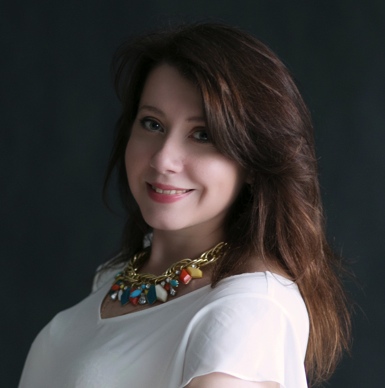 Личные сведения:Контактная информация:Моб.: 8 (903) 727 37 81Адрес электронной почты: onoskova@gmail.comОбразование:Другие виды обучения:Знание иностранных языков:Московский Педагогический Государственный Университет им. В.И. ЛенинаКвалификация: преподаватель Географии и Иностранных языков (французский, английский);Курсы визажистов Учебный центр Академия красоты, Специалист(специализация: визаж и причёски - успешно практикую в качестве хобби, более 50 работ, среди которых известные личности: группа Игра Слов, Борис Моисеев,  Алена Высоцкая и другие.2009	Курсы фотографииАкадемия фотографииТренерский курс: Специальность: тренер групповых программ (в качестве хобби проводила мастер-классы по макияжу)Английский  – upper intermediate - устно, письменно,  ведение деловой перепискиГотова к командировкам;Есть права, категория BОпыт работы:03.03.2014 по настоящее время01.2010 – 03.201405.2008-01.201008.2007 – 05.200811.2005  – 07.200711.2003 – 11.2005Проектная деятельность1. Пресс сопровождение обувного бренда «Ekonika» в средствах массовой информации (глянцевые печатные и интернет СМИ)1) рассылкаподготовка пресс-пакета для рассылкирассылка информации печатным и интернет СМИобщение и встречи со СМИ на предмет коллекций брендаобсуждение идей и организация пресс-мероприятий для презентации коллекций2) проведение пресс-мероприятий с приглашением СМИ:- приглашение печатных и интернет СМИ на мероприятие;- рассылка информации о мероприятии и коллекции;Результат за 3 года работы с брендом «Ekonika» по количеству публикаций:В январе 2015 года в 88 публикациях отмечено 92 упоминаний розничной сети Эконика. В январе 2018 года в 129 публикациях выявлено 359 упоминаний продуктов, коллекций  и розничной сети Эконика.3) организация презентации коллекции для СМИ и Celebrities:на примере: презентация капсульной коллекции с Эвелиной Хромченко:организация мероприятия в галерее: - координирование проекта, поиск подрядчиков, изготовление декораций,  оформление зала, кейтеринг, печать материалов, диджей, звуковое оборудование,  стилист, заказ манекенов, оформление документации;- приглашение СМИ на мероприятие и части звездных гостей;Результат:Мероприятие организовано согласно плану.  Мероприятие посетило представители СМИ более чем 30 модных печатных и интернет изданий. Вышло более чем 60 публикаций о мероприятии в интернет и печатных изданиях, среди которых  buro24\7.ru, vogue.ru, marieclaire.ru, а также печатные издания: Tatler, Glamour, Harper’s Bazaar, Elle. Hello! и другие.Примеры публикаций:https://www.buro247.ru/lifestyle/photo-reports/kapuslnaya-kollektciya-eveliny-khromchenko.htmlhttps://www.vogue.ru/fashion/news/evelina_khromchenko_sozdala_kollektsiyu_dlya_ekoniki/https://bazaar.ru/heroes/parties/prezentaciya-kollekcii-eveliny-hromchenko-dlya-ekoniki/Gjjjhttp://www.marieclaire.ru/vestnik/evelina-hromchenko-v-kollaboratsii-s-ekonikoy-/Среди последних пресс-перезентаций:Презентация новой капсульной коллекции «Ruban for Ekonika»:Перечень работ:- приглашение печатных и интернет СМИ на мероприятие;- встреча и сопровождение СМИ во время мероприятия;- рассылка пост-релиза о мероприятие в модные печатные и интернет СМИ и   получение публикаций после мероприятия;Результат:Мероприятие посетило представители СМИ более чем 30 модных печатных и интернет изданий. Вышло более чем 60 публикаций о мероприятии в интернет и печатных изданиях, среди которых vogue.ru, marieclaire.ru, а также печатные издания: Tatler, Glamour, Harper’s Bazaar, Elle. Hello! и другие.Примеры публикаций:https://bazaar.ru/fashion/collections/figurnyy-kabluk-emal-i-kolor-blok-kakoy-poluchilas-kollaboraciya-ruban-for-ekonika/https://www.elle.ru/moda/novosty/prezentaciya-kollekciya-obuvi-ruban-ekonika-id6774021/?preview_token=cf4d8aee769c107c3112776c76aaf060https://www.vogue.ru/fashion/people-and-parties/gosti_prezentatsii_kollektsii_ruban_for_ekonika/2. Организация имиджевой фотосъемки для рекламной кампании бренда по очистки воды «Барьер»(два раза в год);Съёмки были организованы с celebrities: Михаил Шац и Татьяна Лазарева и с моделями из модельного агентства. - составление и утверждение бюджета мероприятия;- поиск помещения согласно раскадровки (задание спецефичное, так как много технических нюансев);- поиск, взаимодействие и согласование с Заказчиком фотографа;- обсуждения деталей, выезд на площадку с фотографом и другими подрядчиками;- поиск и согласование с Заказчиком моделей, организация кастинга;- поиск ретушера, взаимодействие и контроль соблюдения договорённостей;- поиск декоратора, взаимодействие и контроль соблюдения договоренностей;- рабочая группа (строители): постановка задач, контроль соблюдения договорённостей;- поиск реквизитора , взаимодействие и контроль соблюдения договорённостей;- поиск стилиста, взаимодействие и контроль соблюдения договорённостей;- поиск визажиста и парикмахера, взаимодействие и контроль соблюдения договорённостей;- аренда нужного оборудования;- транспортировка;- питание, парковка съёмочной группы;3. Сопровождение и ведение групп в Instagram и Facebook модного бренда одежды Via Cappella. - разработка тематического плана публикаций;- ведение аккаунтов с выбранной периодичностью;- отслеживание комментариев пользователей, общение с аудиторией;4. Организация бьюти-тура для мероприятия журнала «Cosmopolitan»- поиск и взаимодействие с подрядчиками на время бьюти-дней в Турции (визажисты, стилисты, парикмахеры, мастера по бровям, тренеры по фитнесу, мастера по маникюру, диджей);- координация поездки: документы, билеты, проживание, перелёт;- координация работы мастеров на Cosmopolitan Beauty Days в торговом центре и в отеле;Carlo Pazolini - международная компания  по продаже обуви и аксессуаров.PR-директор департамента маркетинга и рекламы1. Разработка PR-стратегии бренда компании, составление бюджета и управление им, составление медиаплана.2. Организация и проведения мероприятий: имиджевые мероприятия, спонсорские мероприятия, мероприятия для СМИ – запуски новой продукции, организация пресс-туров для СМИ и т.п.:
- планирование мероприятия
- составление бюджета
- утверждение плана и бюджета мероприятия
- поиск и работа с подрядчиком
- написание текстов и изготовление печатной продукции
- организация мероприятия
- работа со СМИ
- организация и PR-сопровождение мероприятий: организация публикаций в СМИ
- оценка эффективности PR-акции: PR-value публикаций.
Достижения:Организация и проведение  российских и международных профессиональных видео и фотосъемок с привлечением известных людей в рабочую группу: режиссёры, фотографы, операторы, модели и т.д. Съёмочные группы от 25 человек.Съёмки были проведены  в Москве,  в Риме,  Флоренции, на Мальте.Примеры работ:Организация видео и фото съёмки в Италии, Риме:https://www.youtube.com/watch?v=0dqIro6ORMg Организация видеосъемки в Москве: https://www.youtube.com/watch?v=fFGpZlFGJjw3. Организация фотосъемок для коллекций новых сезонов.

4. Организация участия бренда в fashion показах.

5. Работа со СМИ:
- написание текстов, статей, пресс-релизов
- переводы статей, пресс-релизов
- организация публикаций в СМИ
- мониторинг прессы
6. Работа с сайтом компании:
- информационное наполнение сайта 
- размещение информации о событиях компании на сторонних сайтах

7. Ведение рекламного документооборота. 

8. Взаимодействие с представительствами компании по всему миру. 
- предоставление ежемесячной отчетности по PR- деятельности
- анализ эффективности: количество и качество публикаций.ООО «ЭККО-РОС» - эксклюзивный дистрибьютор обуви ECCO на территории России и стран СНГ/ Розничная сеть магазинов обуви ECCO.PR-менеджер департамента маркетинга и рекламы1. Разработка PR-стратегии бренда компании, составление бюджета и управление им, составление медиаплана.2. Организация и проведения мероприятий: спонсорские мероприятия, благотворительные мероприятия, мероприятия для СМИ – запуски новой продукции, организация пресс-туров для СМИ и т.п.:- планирование мероприятия- составление бюджета- утверждение плана и бюджета мероприятия- поиск и работа с подрядчиком- написание текстов и изготовление печатной продукции
- организация мероприятия- работа со СМИ- организация и PR-сопровождение мероприятий: организация публикаций в СМИ- оценка эффективности PR-акции: PR-value публикаций.Достижения:1) Организация и проведение мероприятия национального масштаба с участием международной прессы и телевидения: Открытие 200 магазина ECCO в Санкт-Петербурге.2) Организация и проведение благотворительного мероприятия  национального масштаба: Празднование становления сети ECCOkids в России.ECCO рекорды: Самый большой ботинок ECCO из кубиков LEGO  был построен в одном из торговых центров Санкт-Петербурга с участастием детей из многодетных и малообеспеченных семей.3) Мобильная фотовыставка «Самое комфортное место на Земле» совместно с фотографом и художником боди-арта.Художником была нарисована обувь бренда на стопе человека, сфотографирована и выставлена на выставке в нескольких магазинах Ecco, как подтверждение неоспоримой комфортности продукции бренда.4) Организация и проведение мероприятия, направленного на поддержание обуви ECCO для активного отдыха: Компания ECCO – ТЕСТ-ПАРТНЕР Международной Экспедиции «По следам Великого Шелкового Пути 2009» под руководством знаменитого путешественника Федора Конюхова»5) Реализация BTL проекта: Лотерея ECCO на территории РоссииАдаптация и проведение международной лотереи на территории России с главным призом: автомобиль Volvo.3. Организация фотосъемок для коллекций новых сезонов. 4. Организация участия бренда в fasion показах.5. Работа со СМИ:- написание текстов, статей, пресс-релизов- переводы статей, пресс-релизов- организация публикаций в СМИ- мониторинг прессы6. Сопровождение акций компании:- текстовое оформления акций компании:1) тексты для рекламной продукции (макеты в прессу, наружная реклама, листовки, буклеты и т.п.)2) тексты для радио-роликов3) тексты для ТВ-роликов- организация публикаций в СМИ7. Работа с сайтом компании:- информационное наполнение сайта - размещение информации о событиях компании на сторонних сайтах8. Ведение рекламного документооборота. 9. Взаимодействие с головным офисом компании. - предоставление ежемесячной отчетности по всей PR- деятельности- анализ эффективности: количество и качество публикацийФранцузское представительство компании L’OCCITANE – розничная сеть элитной косметики и парфюмерииМенеджер по рекламе и PR в отделе маркетинга1. Разработка PR-стратегии бренда компании, составление рекламного бюджета и управление им, составление медиаплана.2. Взаимодействие с рекламными агентствами и подрядчиками. 3. Организация и проведение мероприятий: спонсорские мероприятия, мероприятия для СМИ – запуски новой продукции, специальные мероприятия для клиентов компании, организация пресс-туров во Францию для СМИ и т.п. 4. Работа со СМИ, написание статей, организация публикаций в СМИ. Мониторинг прессы. Работа с радио и ТВ-роликами.5. Работа с пресс-релизами, рекламными макетами, текстами, каталогами продукции. Работа с фирменным стилем компании. Изготовление  POS-материалов.6. Курирование корпоративного сайта в Интернет, информационное наполнение сайта, написание статей, размещение информации о компании на сторонних сайтах, подготовка информации о компании для рассылки. Отслеживание статистики посещаемости сайта компании, анализ аудитории.7. Ведение рекламного документооборота. 8. Взаимодействие с головным офисом компании. Предоставление ежемесячной отчетности по всей рекламной деятельностиХолдинг «Консул» - Розничная сеть магазинов швейцарских часов: Carl F. Bucherer, Breitling, TAG Heuer, Omega, Raymond Weil и т.д.Менеджер интернет-проектов / Менеджер по рекламе1. Ведение интернет-проекта: «Новый сайт Консул»:Анализ часового интернет-рынка. Разработка концепции нового сайта холдинга Консул, утверждение концепции, управление бюджетом, составление ТЗ, поиск подрядчика, проведение переговоров с подрядчиком, организация своей работы и работы людей, задействованных в данном проекте, введение документации.Достижение: Создание и ведение интернет-магазина на сайте компании.2.Курирование настоящего сайта: написание новостей, пресс-релизов и т.д., размещение информации о компании на сторонних сайтах. Отслеживание статистики посещаемости сайта компании, анализ аудитории.3. Взаимодействие с рекламными агентствами и подрядчиками. 4.Участие в организации и проведении торжественных открытий новых розничных магазинов Консул по всей России. Работа с пресс-релизами, рекламными текстами, каталогами продукции. Холдинг «Консул»- компания AVTOKRAT - оптовая торговля пишущими инструментами элитных марок – Parker, Waterman, Cross и ножей Victorinox 
Ассистент менеджера по рекламе и PR в отделе рекламы, закупок и маркетинга.1. Взаимодействие с рекламными агентствами и подрядчиками. 2.Формирование бюджета рекламных мероприятий. 3.Организация и проведение специализированных выставок, мероприятий, конференций, корпоративных  мероприятий, вечеринок  для клиентов компании.4.Работа с пресс-релизами, рекламными текстами, каталогами продукции. Проведение рассылок в глянцевые журналы, включая их художественное оформление.5.Работа с фирменным стилем компании. Изготовление  POS-материалов и торгового оборудования.6.Курирование корпоративного сайта в Интернет, информационное наполнение сайта, написание статей, размещение информации о компании на сторонних сайтах, подготовка информации о компании для рассылки.Деловые навыки:Опытный пользователь ПК (MS Office, графические редакторы: Adobe Photoshop, Adobe Illustrator и т.д.), создание презентаций в программе PowerPoint.Навыки оперативного решения задач, многосторонний и творческий подход к выполнению работы.Личные качества:Коммуникабельна, креативна, инициативна, трудолюбива, ответственна, аккуратна, упорна в достижении поставленных целей. Уравновешенна и обладаю чувством юмора.